Rise up!!!!  THE ATLANTA FALCONS 
has offered the GA NATIONAL GUARD FOUNDATION, Inc.the opportunity to purchase tickets for the following at the Mercedes Benz Stadium:GAME: ATLANTA FALCONS vs SEATTLE SEAHAWKSSUN*OCT 27*1:00 PMGAME: ATLANTA FALCONS VS TAMPA BAY BUCCANEERSSUN*NOV 24*1:00 PMCOPY AND PASTE LINK TO YOUR NON-MILITARY BROWSER!https://oss.ticketmaster.com/aps/falcons/EN/link/promotion/home/91759797b9f83f3cc72a1fb3eeca48df66ede901Promo Code: 2019GAGUARDLimited quantities for Upper Level Seats! Offer expires 15 Nov 2019!    Net proceeds to benefit the GA National Guard Family Support Foundation, Inc.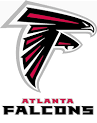                                  THANK YOU FOR YOUR SUPPORT!   